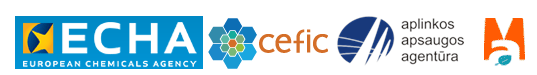 „Cheminių medžiagų valdymas: REACH registracija iki 2018 m., autorizacija ir poveikio scenarijai“Preliminari seminaro programa 2016 m. birželio 17 d.Aplinkos ministerijaA. Jakšto g. 4/9, Vilnius506 kab.8.30 – 9.00Dalyvių registracija9.00 – 9.10 Seminaro atidarymasAplinkos ministerijos atstovas 09.10 – 10.30REACH registracija iki 2018 m. – Nuo ko pradėti registraciją. Preliminari registracija;Užklausa;Medžiagos tapatybės nustatymas;REACH-IT (IUCLID 6).      Klausimai-atsakymaiAgnė Janonytė, Aplinkos apsaugos agentūros Cheminių medžiagų skyriaus vyr. specialistė10.30 – 11.00Kavos pertrauka11.00 – 12.00REACH registracija iki 2018 m. – Kaip susisiekti su ankstesniais registruotojais, SIEFKaip susisiekti su pagrindiniu registruotoju;Kaip tapti informacijos apie cheminę medžiagą apsikeitimo forumo (SIEF) nariu;Teisingas, skaidrus ir nediskriminuojamas informacijos ir išlaidų pasidalijimas.Klausimai-atsakymaiDr. Erwin Annys, Europos chemijos pramonės tarybos (CEFIC) ekspertas12.00 – 13.00REACH registracija iki 2018 m. – Kaip parengti registracijos dokumentacijąRegistracijos dokumentacija (nario registruotojo);Dokumentacijos parengimo ir pateikimo procesas;Registracijos mokesčiai (MVĮ).Klausimai-atsakymaiDr. Erwin Annys, Europos chemijos pramonės tarybos (CEFIC) ekspertas13.00 – 14.30Pietų pertrauka14.30 – 15.30AutorizacijaSVHC sąrašas;REACH reglamento XIV priedas;Autorizacijos paraiškos pateikimas;Tolesnių naudotojų (TN) pranešimas apie naudojimo būdus.Klausimai-atsakymaiJoanna Kosk-Bienko, Europos cheminių medžiagų agentūros ekspertė15.30 – 16.00Kavos pertrauka16.00 – 17.00Išplėstiniai saugos duomenų lapai (eSDL) ir poveikio scenarijai – Ką turėtų žinoti tolesni naudotojai? TN veiksmai, gavus eSDL;Kaip suprasti poveikio scenarijaus turinį (naudojimo būdų aprašymas);Metodai, kuriuos naudoja pramonė (Cheminės saugos ataskaitų ir poveikio scenarijų veiksmų planas).Klausimai-atsakymaiDr. Erwin Annys, Europos chemijos pramonės tarybos (CEFIC) ekspertas17.00 – 18.00Išplėstiniai saugos duomenų lapai (eSDL) ir poveikio scenarijai – Ką reikėtų žinoti, vertinant riziką?Modeliai, metodai, proceso kategorijos (PROC), patekimo į aplinką kategorijos (ERC), parametrai, rizikos įvertinimas, duomenų turėjimas ir jų patikimumas, rizikos vertinimo koeficientas (RCR), lokalus/regioninis poveikis, vertinimo koeficientas, išvestinė ribinė poveikio nesukelianti vertės (DNEL) ir poveikis prarijus, įkvėpus, patekus per odą, prognozuojamos neveikios koncentracijos vertės (PNEC) ir poveikis gėlą/jūros vandenį, nuosėdas  kt;Poveikis ir rizikos vertinimas, poveikis darbuotojams, plačiajai visuomenei, vartotojams, poveikis žmogui per aplinką, poveikis aplinkai ir kt.Klausimai-atsakymai.Joanna Kosk-Bienko, Europos cheminių medžiagų agentūros ekspertė